Název sady: 	Literární a estetická výchova III.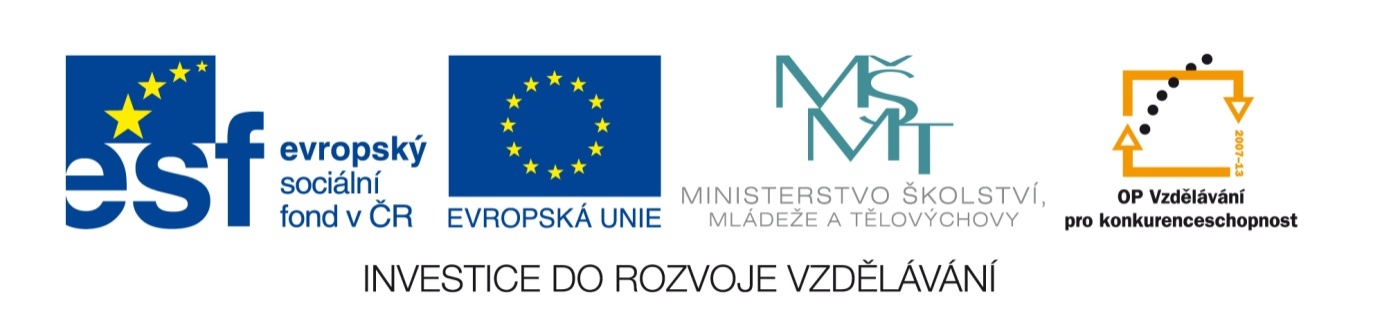 Autor: 	Mgr. Veronika Pospíšilová	Rok vytvoření:		Zaměření:	Střední odbornéKategorie:	Český jazyk a literaturaKlíčová slova:	Literární druhy, regionální literatura, pověsti kraje, literatura faktu, encyklopedie, povídka, novela, romance, pohádka a moderní pohádka, detektivní, cestopisný, dobrodružný román, drama, komedie, poezie, písňové texty, fantasyPopis:	Prezentace předloží souhrn všech důležitých informací, které se týkají zmíněných literárních druhů a žánrů. Studenti si své poznatky zkontrolují v závěrečných procvičováních – kontrolní otázky, kvízy, doplňovací a přiřazovací cvičení, křížovky. 